Crawl Identification- Student Sheet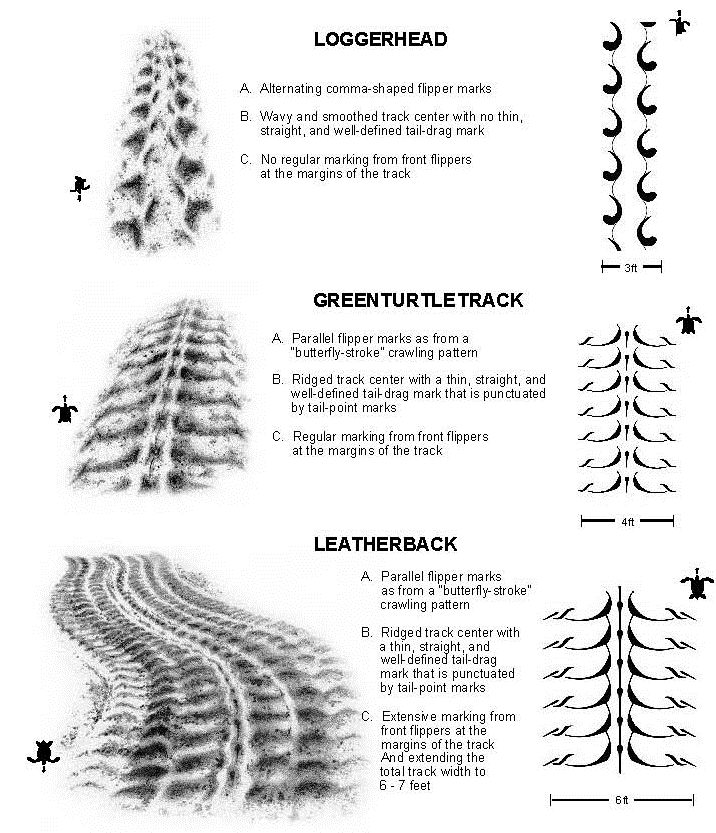 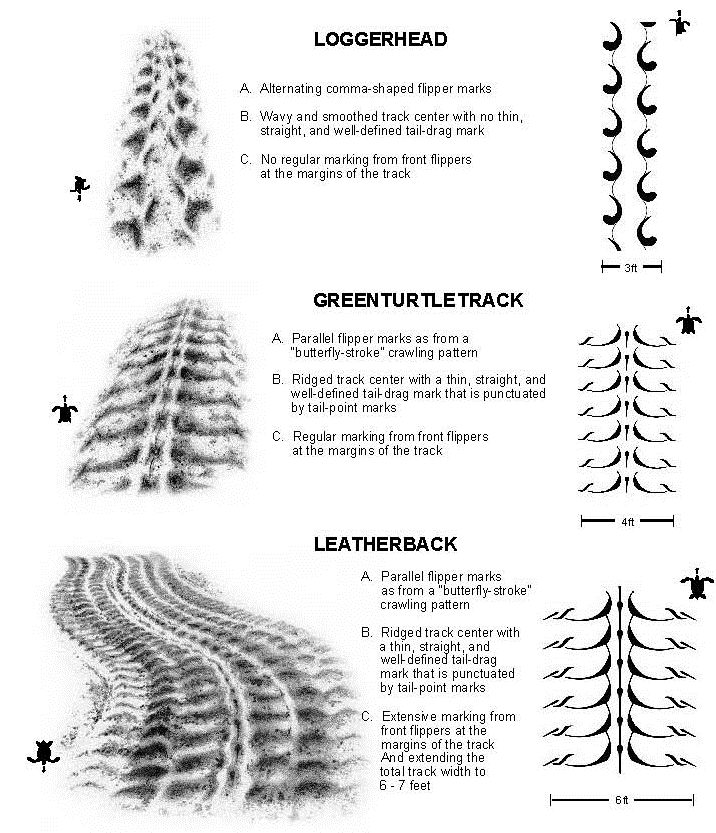 Nesting Data SheetNesting Data SheetSpeciesIdentifying CharacteristicsOur NestGroup 1Group 2Group 3Group 4Group 5SpeciesIdentifying CharacteristicsOur NestGroup 1Group 2Group 3Group 4Group 5